MTH603 Assignment 2 Solution Spring 2021Question No 1 SolutionLet x=1.5 appear at the beginning of the table so we use the forward difference formula to find its derivative.Here h=0.5 (Difference of x values)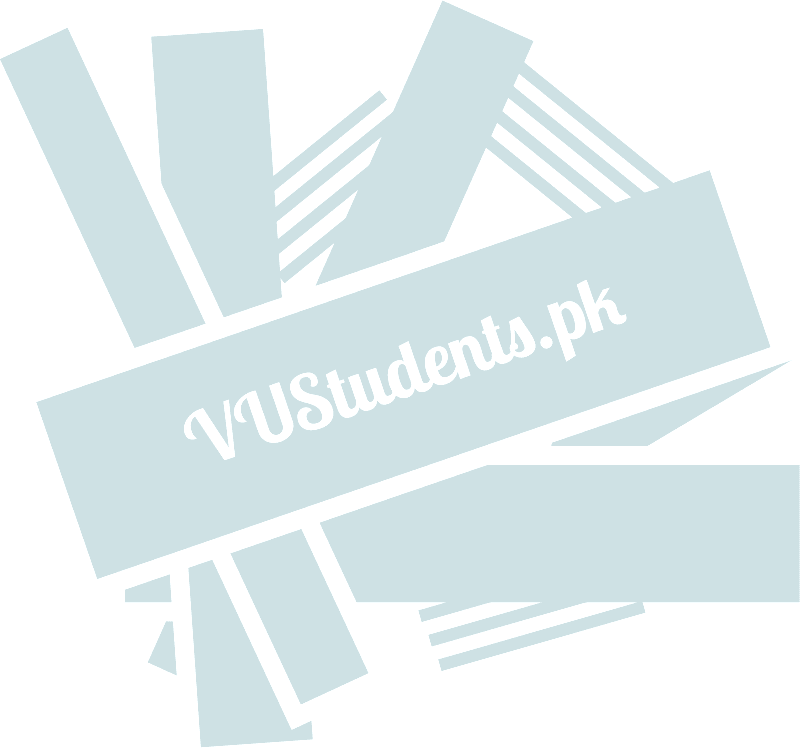 First Derivative1 2 f (x)	3 f (x)	4 f (x) Df (x)  h f (x) 	2	3	4	f ' (1.5)  1 3.625  3  0.750  0 5 	2	3	4 f ' (1.5)  23.625 1.5  0.25  0f ' (1.5)  4.752nd DerivativeUsing the formula D2f(x)D2 f (x) 1 2 f (x)  3 f (x)  11 4 f (x)  5 5 f (x)f '' (1.5) h2 112	6	3.000  0.750  11 (0)  5 (0)(0.5)2 	12	6	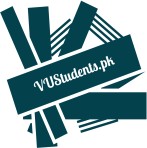 f '' (1.5)  43.000  0.750  0  0f '' (1.5)  9Question No 2 SolutionThe Farward defferences are tabulated as:Here h = 0.4Farward defferences Interpolation formula:yx  y0  py0 p( p 1) 2 y2!	0 p( p 1)( p  2) 3 y3!	0 ........  p( p 1)( p  n 1) n yn!	0 errorLet y1.6 be the value of y when x=1.6 thenp = x  x0hf (1.6)  y1.6 3.49  (1.5)(1.33)  1.5(1.5 1) (0.19)  1.5(1.5 1)(1.5  2) (0.41)2!	3!f (1.6)  3.49 1.995  0.0712  0.0256f (1.6)  5.4394 Don’t Copy PasteTHE ENDxf (x)f (x)2 f (x)3 f (x)4 f (x)5 f (x)1.53.3752.07.0003.6252.513.6256.6253.0003.024.00010.3753.7500.7503.538.87514.8754.5000.75004.059.00020.1255.2500.75000xf (x)y2 y3 y13.491.44.821.331.85.961.14- 0.192.26.50.54- 0.6- 0.41